„Europejski Fundusz Rolny na rzecz Rozwoju Obszarów Wiejskich: Europa inwestująca w obszary wiejskie.”Projekt opracowany przez Ministerstwo Rolnictwa i Rozwoju WsiProjekt współfinansowany ze środków Unii Europejskiej w ramach Pomocy Technicznej Programu Rozwoju Obszarów Wiejskich na lata 2007-2013Instytucja Zarządzająca Programem Rozwoju Obszarów Wiejskich na lata 2007-2013 – Minister Rolnictwa i Rozwoju WsiCykl szkoleń z zakresu tworzenia lokalnych strategii rozwoju (LSR), przygotowania strategii komunikacyjnej lokalnej grupy działania (LGD) i angażowania społeczności lokalnych 
w przygotowanie i realizację LSRRelacja z realizacji szkoleń w ramach modułu V – Przygotowanie strategii komunikacyjnej LGD i metody angażowania społeczności lokalnych w przygotowanie i realizację LSR
Opracowanie: Centrum Doradztwa Rolniczego Brwinów Oddział w KrakowieOgólnie rzecz ujmując, tak w LGD wszyscy ze wszystkimi się komunikują, jak i LGD 
z otoczeniem zewnętrznym jest w ciągłym porozumieniu. Używa się do tego procesu różnorodnych technik i kanałów. Po co zatem komplikować sprawy i jeszcze jedną strategię opracowywać? To nie powszechne poglądy ale wygłaszane w trakcie szkoleń w ramach modułu V – Przygotowanie strategii komunikacyjnej LGD i metody angażowania społeczności lokalnych w przygotowanie i realizację LSR. Opinie te ulegały zmianie pod wpływem wiedzy przekazywanej w trakcie szkolenia, 
a zwłaszcza nabywania umiejętności w zakresie budowy strategii komunikacyjnej i metod angażowania społeczności lokalnych w przygotowanie i realizację LSR, w trakcie zajęć warsztatowych. Przeprowadzone wykłady obejmujące podstawy wiedzy z zakresu podstaw komunikacji społecznej (cele, grupy docelowe, narzędzia), a także metod angażowania społeczności lokalnych w przygotowanie i realizację LSR stanowiły dobrą podstawę do zajęć warsztatowych oraz porządkowały potoczną wiedzę uczestników na te tematy. Służyły także „uzgodnieniu” poglądów na takie kwestie jak:Czym jest w istocie komunikacja społeczna i co ją różni od komunikacji interpersonalnej?Na czym polega strategia komunikacyjna i czy jest potrzebna w LGD?Jakie są różnice pomiędzy planem komunikacyjnym, a strategią komunikacyjną?Określenie znaczenia partycypacji i konsultacji społecznych w procesie budowania LSR.Wyznaczenie relacji pomiędzy celami LSR i celami komunikacyjnymi oraz wyznaczenie wskaźników celów komunikacyjnych.W trakcie dyskusji pojawiły się również wątki dotyczące podstaw budowy społeczeństwa obywatelskiego w Polsce oraz roli podejścia LEADER w tym zakresie. Zauważano, że właśnie LGD, choć nie zawsze w pełni świadomie i w zaplanowany sposób przyczyniają się do kształtowania społeczeństwa obywatelskiego w wymiarze lokalnym.Zauważano, że jednym z warunków społeczeństwa obywatelskiego jest przepływ informacji 
i dobra komunikacja pomiędzy podmiotami społecznymi a władzą, a także sposoby skutecznego komunikowania się samej społeczności między sobą. Uznano, że przemyślane strategie komunikacyjne mogą nie tylko spełniać role funkcjonalne wspierające procesy budowy i realizacji strategii ale również wzmacniać poczucie więzi w lokalnych społecznościach i pomiędzy nimi a LGD.Uczestników szkoleń, w zgodnej opinii trenerów, cechowała wysoka aktywność i silne nastawienie na rozwiązywanie problemów praktycznych, w tym skupienie i praktyczne zorientowanie na przygotowanie planów komunikacyjnych. Wielu miało już doświadczenie 
w pracy metodą partycypacyjną i chętnie dzielili się swoimi doświadczeniami z pozostałymi uczestnikami szkolenia. W trakcie wykładów, a zwłaszcza po wykładach, zadawali wiele pytań odnoszących się do rozwiązywania problemów związanych z biurokratycznymi wymogami i prowadzeniem dokumentacji. Szczegółowo dyskutowane były przygotowane i prezentowane, w trakcie zajęć warsztatowych, założenia planów komunikacyjnych, krytyczna ich analiza i ocena prowadziła do uzgodnienia poglądów i ocen zespołu prezentującego opracowanie i pozostałych uczestników. Interesującą okazała się dla uczestników metoda łącząca mapowanie myśli z metaplanem 
w trakcie wykonywania zadań obejmujących „poszukiwanie” sposobów włączania społeczności lokalnej w proces budowy i realizacji LSR.Metoda ta pozwalała rozwijać wyobraźnię i kreatywność uczestników szkoleń, którzy „przytłoczeni” codziennością biurokratyczną, mogli się od niej „oderwać” i wyzwolić swój potencjał twórczy.Każde z 16 szkoleń trwało 16 godz. lekcyjnych i przebiegało według jednego szczegółowego harmonogramu:Dzień pierwszy     do   9.00 – Przyjazd, rejestracja uczestników, zakwaterowanie, serwis kawowy.  9.00-  9.15 – Otwarcie szkolenia, przedstawienie się uczestników, cel i program.  9.15-10.00 – Przygotowanie strategii komunikacyjnej LGD i metody angażowania 
społeczności lokalnych w przygotowanie i realizację LSR – wykład 
wprowadzający do tematyki szkolenia [1 godz.].10.00-11.30 – Strategia komunikacyjna partnerstwa (cele, grupy docelowe, narzędzia)
– wykład w formie prezentacji multimedialnej [2 godz.].11.30-13.00 – Podstawy komunikacji społecznej, założenia komunikacji partnerstwa 
z otoczeniem zadaniowym – wykład zaktywizowany poprzez mapę mentalną 
[2 godz.].13.00-14.00 – Obiad.14.00-15.30 – Opracowanie założeń strategii komunikacyjnej – warsztaty praca indywidualna [2 godz.].15.30-15.45 – Przerwa kawowa.15.45-17.15 – Prezentacja opracowanych strategii, krytyczna ocena – dyskusja sokratejska 
[2 godz.].17.15-18.00 – Metody angażowania społeczności lokalnych w przygotowanie i realizację
LSR – wykład zaktywizowany poprzez mapę mentalną [1 godz.].18.00-19.00 – Kolacja.Dzień drugi  7.30-  8.15 – Śniadanie.  8.15-10.30 – Metody angażowania społeczności lokalnych w przygotowanie i realizację
LSR – warsztaty z zastosowaniem techniki mapowania myśli, a następnie metaplanu [3 godz.].10.30-10.45 – Przerwa kawowa;.10.45-11.30 – Prezentacja opracowań, krytyczna ocena – dyskusja sokratejska [1 godz.].11.30-12.15 – Test sprawdzający wiedzę [1 godz.].12.15-13.00 – Omówienie przebiegu oraz podsumowanie szkolenia [1 godz.].13.15-14.15 – Obiad.Łącznie w okresie od 16 października 2014 roku do 16 stycznia 2015 roku przeprowadzono 16 szkoleń, po jednym w każdym województwie, w których uczestniczyło 294 przedstawicieli 225 LGD.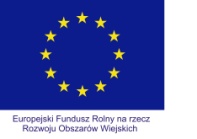 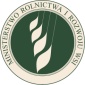 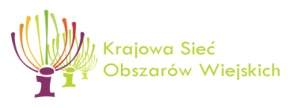 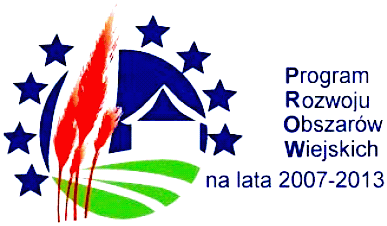 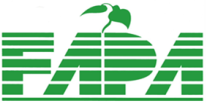 